How to Protect Yourself from Becoming a VictimHow to Report Suspected AbuseDon’t sign blank checks allowinganother person to fill in the amount.Don’t leave money or valuables in plain view.Be aware of scams (either by phone or through the mail). If it sounds too good to be true, it probably is.Don’t give strangers accessto your bank accounts.Check your financial statements frequently and carefully for unauthorized withdrawals.Don’t sign any document you have not completely read or fully understood.Don’t be pressured by family members, friends, caregivers, or anyone else to do anything you don’t want to do.Don’t sign over property deeds, titles, etc. without legal review.If you suspect a person who is vulnerable, elderly, or disabled is being financially exploited, call the Kansas Department for Children and FamiliesAbuse and Neglect hotline.Kansas Protection Report Center1-800-922-5330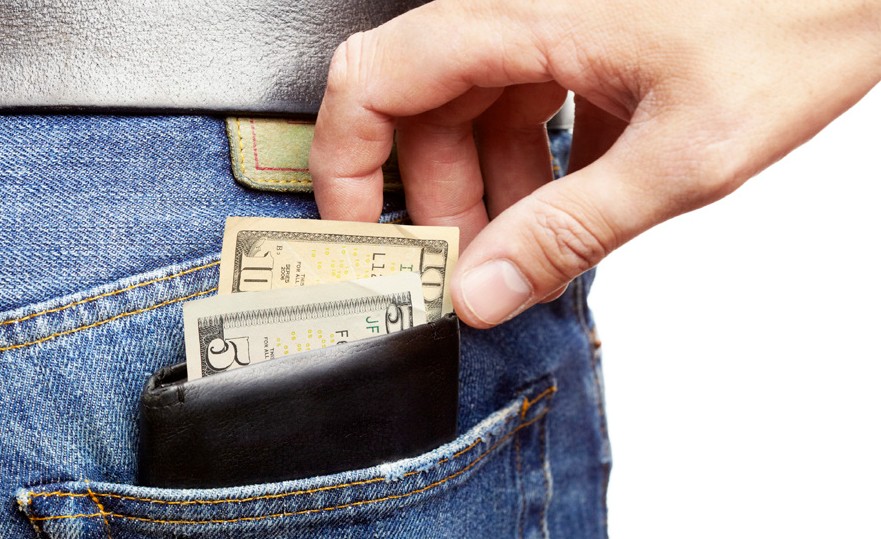 Law Enforcement is notified when a suspected crime has been committed.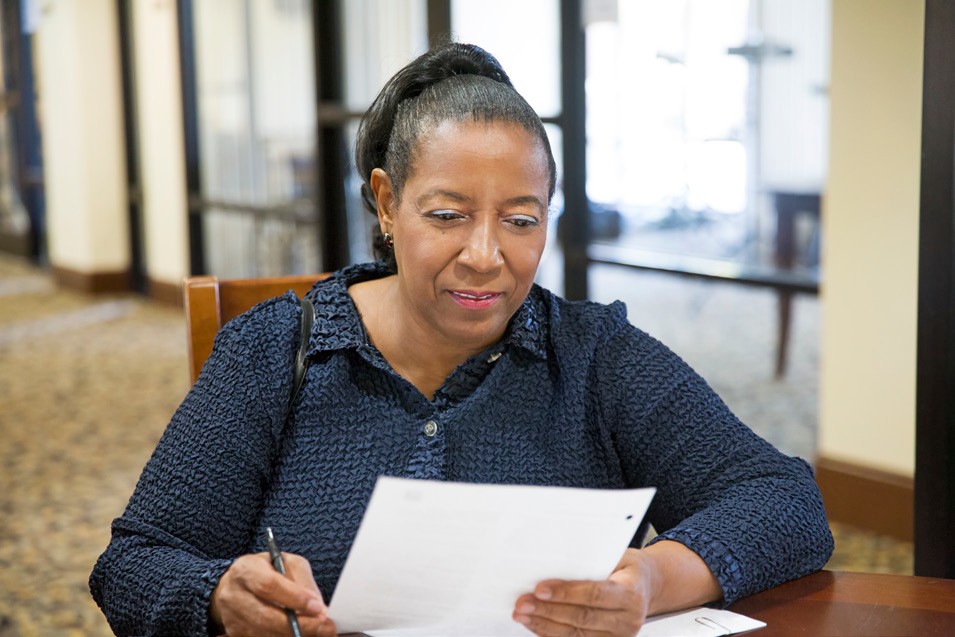 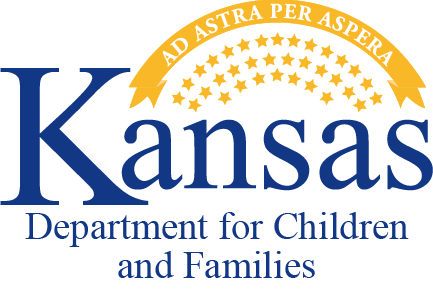 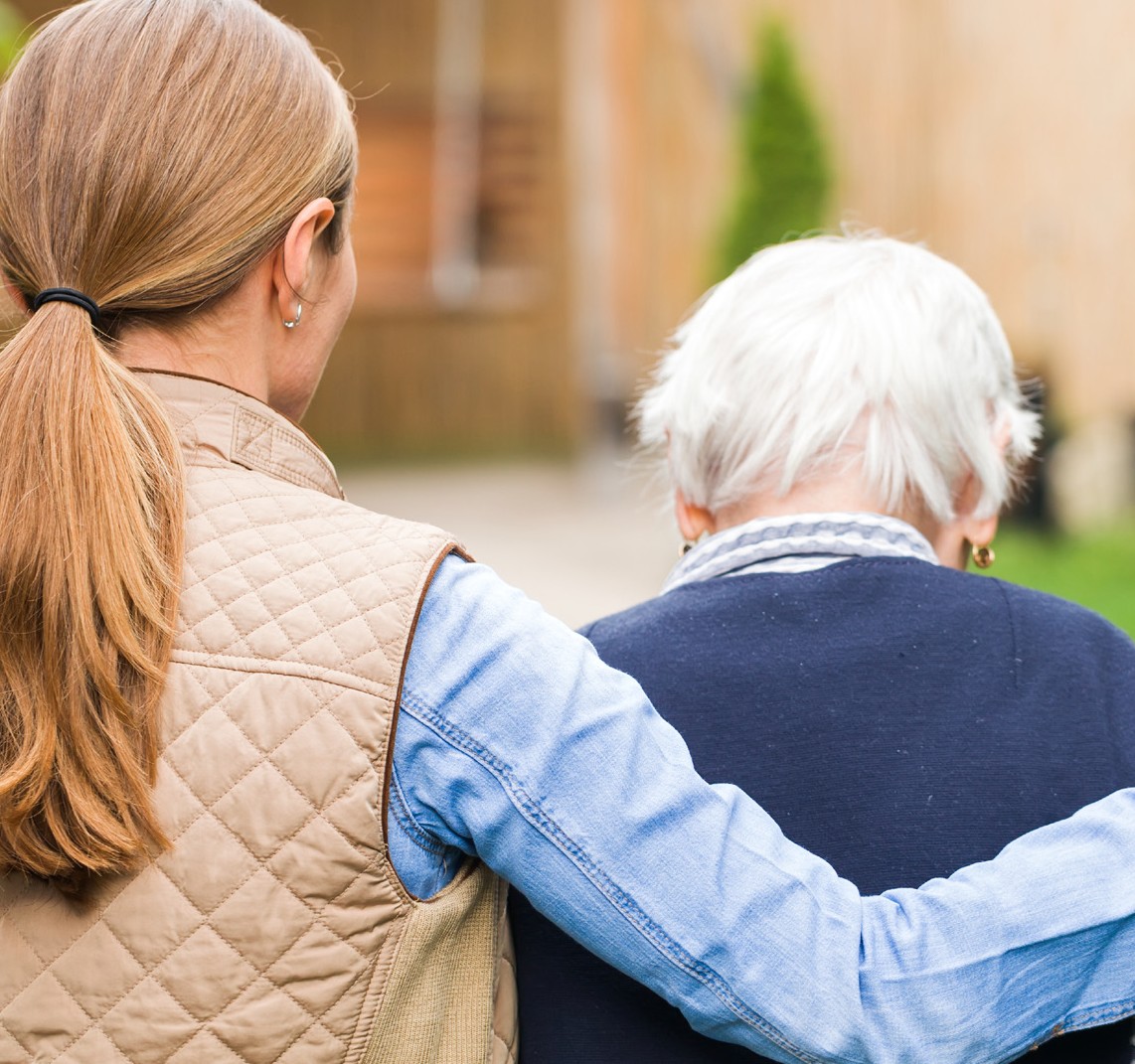 Kansas Department for Children and Families Adult Protective Serviceswww.dcf.ks.govPPS-10050 REV 02/22This project was supported by a grant under the Older Americans Act from the U.S . Administration on Aging, Administration for Community Living, Dept.of Health and Human Services , in partnership with Kansas Dept. for Aging and Disability Services.What is Financial Exploitation?	Who Might be an Abuser?	Potential Signs of Financial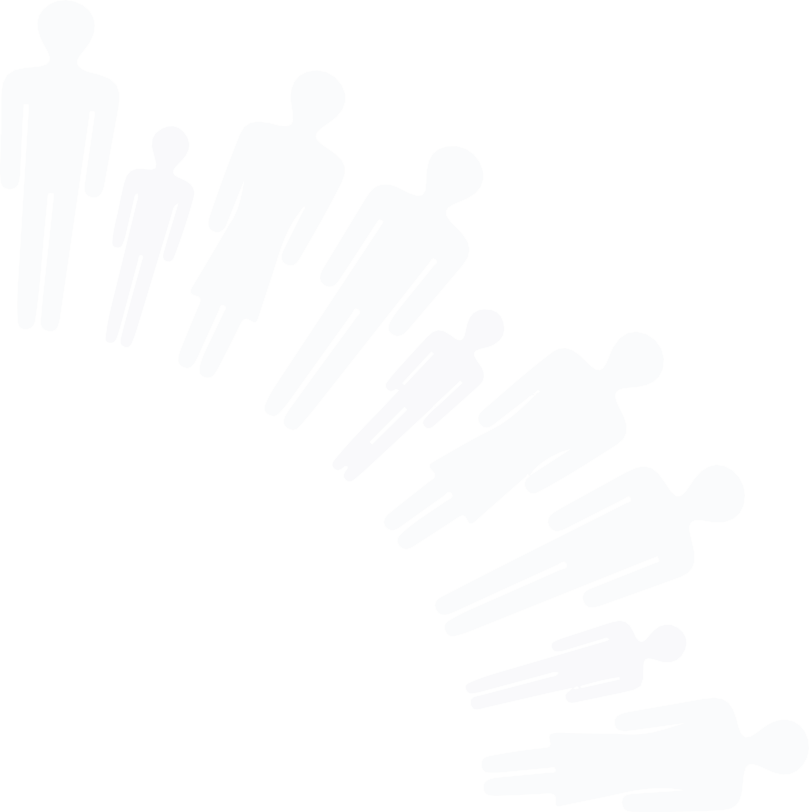 Financial exploitation is the illegal or improper use of another person’s money or property for personal profit or gain. Financial exploitation of adults who are vulnerable, elderly or disabled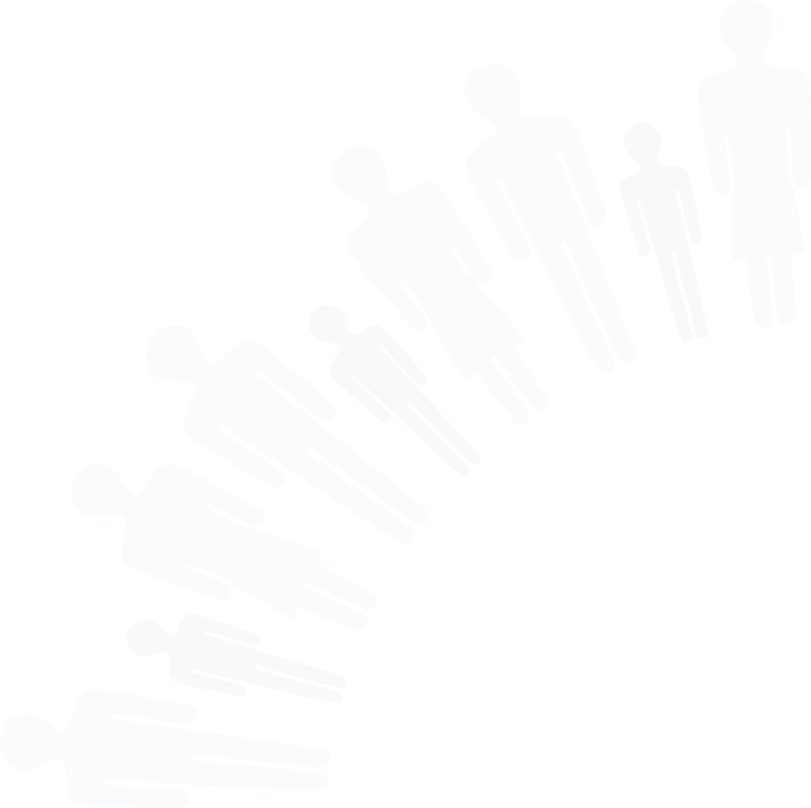 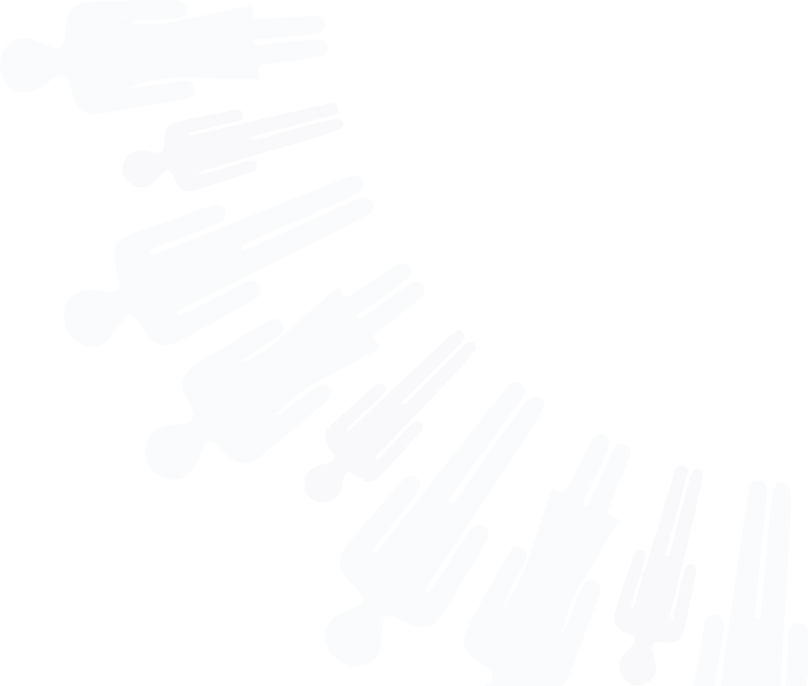 is an increasing problem and protecting them from becoming victims is everyone’s business.Examples of Financial Exploitationcashing checks without authorization or permissionmisusing or stealing a person’smoney or possessionscoercing or deceiving a person into signingdocuments such as a contract or willimproper use of conservatorship, guardianship, or power of attorney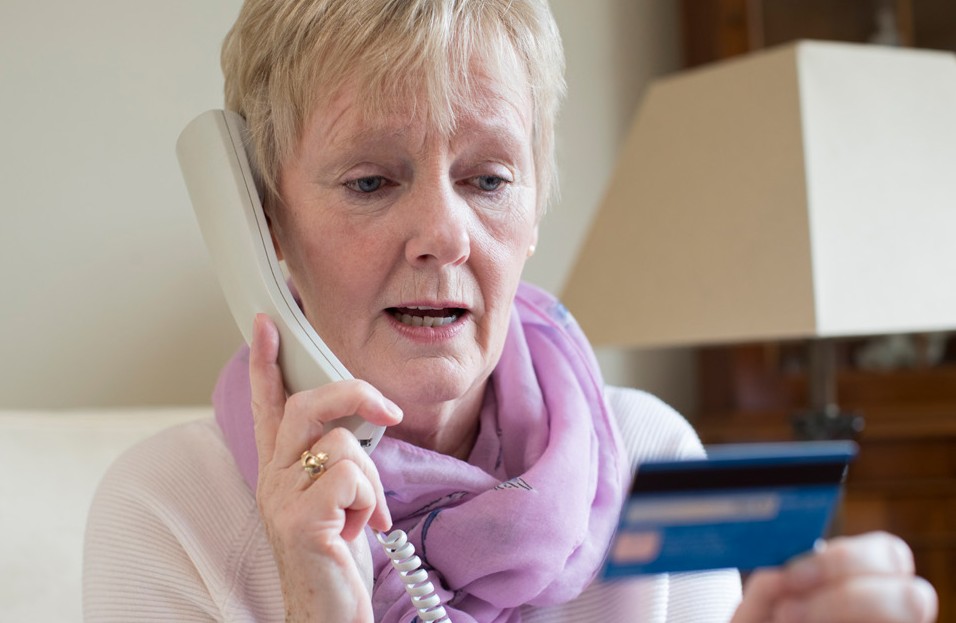 family memberscaregivers - paid or volunteerstrangers - met in public or those who come to the homeprofessionals hired by or appointed for the victim, such as accountants or lawyersguardiansagents with durable power of attorney or anyone you authorize to act on your behalfPotential Signs of Financial Exploitationchanging account beneficiariessudden unexplained changes in bankaccounts or banking practicesunexplained withdrawal of money by a person accompanying the account holderadding additional names to bankaccounts or signature cardsunapproved withdrawal offunds using an ATM cardnew applications for credit cards or banking cardsout of sequence check numbersredirected mailExploitation Continued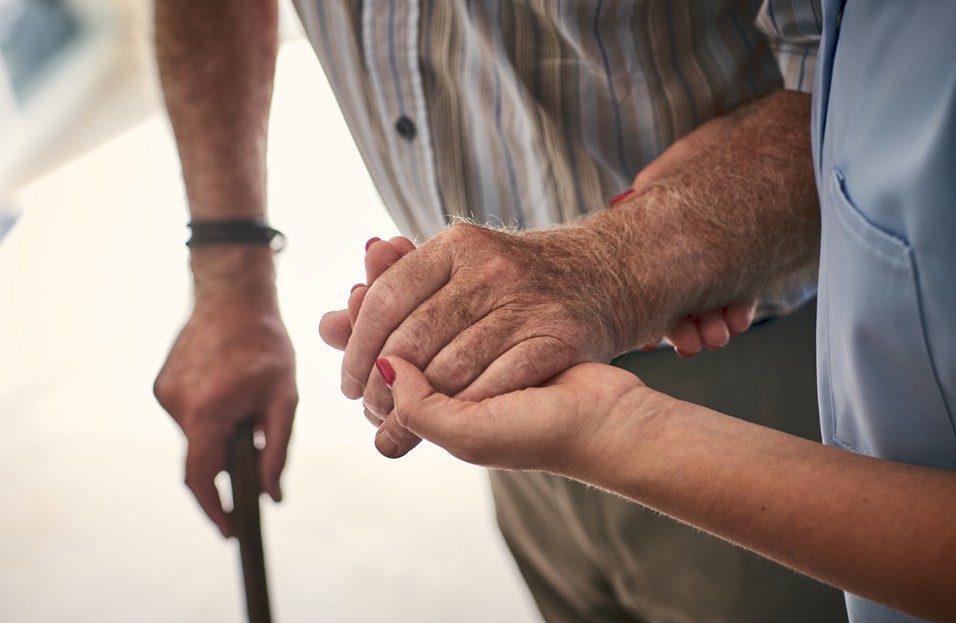 sudden changes in a will, property title, deeds or other financial documentsunexplained missing funds or valuablesproviding substandard careunpaid bills despite having enough moneyforged signature for financial transaction or for the titles of the propertyappearance of uninvolved relatives suddenly becoming the person’s representative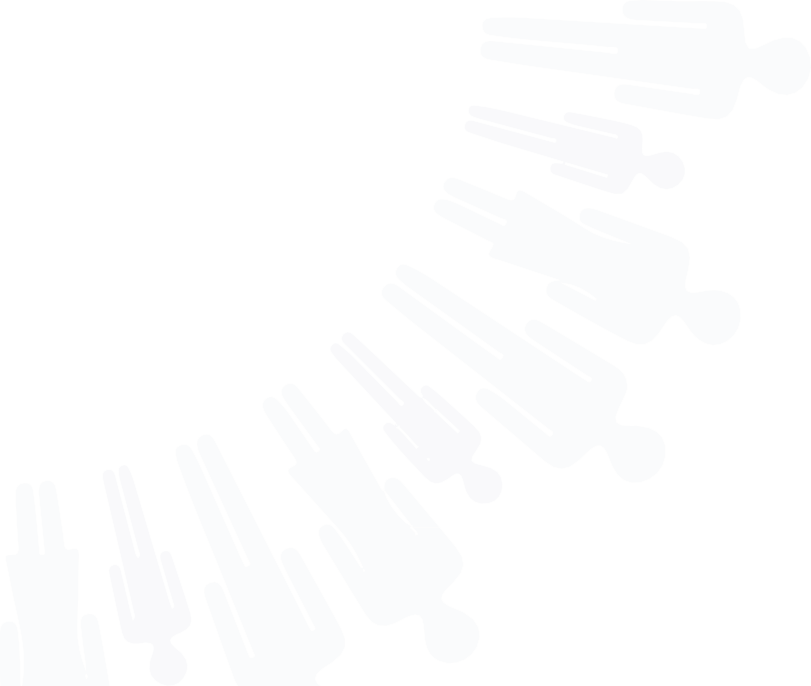 unexplained sudden transfer of assetsproviding unnecessary servicesa complaint of financial exploitation